	JOANN 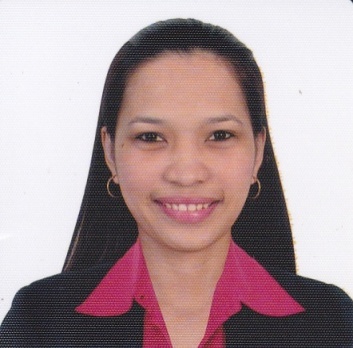 JOANN.367168@2freemail.com  CAREER OBJECTIVETo be able to work in a highly competitive, where I can enhance the skills that I have acquired and at the same time broaden my knowledge in providing customer serviceTo be part of an institution where I could become an asset by exercising professionalism in doing    my job and by being oriented. In turn, I should be given room for growth, learning and opportunities for advancement.Possesses good interpersonal and communication skills and manages multi-tasking effectively.Adaptable to any working environment to enhance self-competence and confidence on assigned jobHas zest for learning, high stress tolerance and willing to be trained.Open to constructive criticisms, Team player, flexible, fast learner and alert.Excellent written and communication skills.Willing to work on extensive hours and night shiftsGood listening and responding skillsPossess a drive to achieve as well as insight into self and others.Ability to learn fast, flexible in a fast changing environment and proficient attention to detail.Computer LiterateOperate Fax Machine Knowledge in Driving a Car Fluency write and speak in EnglishAccounts and MarketingLogisticTraining Amadeus Basic Functionally CourseEMPLOYMENT RECORDSAdministrative Assistant / ReceptionistSaif Qatar Machinery Trading                                               21 July 2015- 28 May 2016Doha, Qatar Job Description•	Preparing Quotations for Machines, Spare Parts and Service and Maintenance.•	Answering Phone and Coordinate Buyer’s concerned and customer’s needs.•	Tracking of Shipment and booking of cargo and documents.•	Installation Report of machines and Warranty Letter of machines•	Printing the Specs and Pictures of machines •	Photocopy and Filing, Journal Entry, Payment Voucher, Pay slip.Sales/Administrative Assistant EMPERADOR DISTILLERS, INC.                                             01 March 2010 to 30 June 2015Quezon City, Philippines Job Description•	Responsible for Encoding and Retrieving P.O. and Sales Order.•	Handling accounts for retails and supermarket •	Printing Report for Remittance Advice and Return to the Vendor, Credit Status Report per         Customer Account. Monthly Customer  Sales Report  per  Year and Month,  and Combined Stock Available•	Faxing of P.O. for the accounts handled•	Answering Phone and Coordinate Buyer’s concerned.  •	Photocopy and Filing of P.O and Sales OrderAssistant Analyst MC KENZIE DISTRIBUTION COMPANY INC.                          15 October 2007 to 03 July 2008Credit and Billing Department, PhilippinesJob Description•	OR Encoding Filing,  •	Printing of Remittance advice.•	Close monitoring of Accounts overdue invoice.Encoder (B.O.) Bad Orders•	Retrieving / filing of Invoices.•	Sorting Documents.•	Encode of Bad Orders ( Cadbury, Nivea, U care, Adams and Ovaltine)Executive Encoder of Nivea•	Responsible in Sales Order for Local Accounts and National Accounts.•	Answering phone. Receptionist/ CashierCM STAR CORPORATION, DIRECT SELLING COMPANY         September 2005- March 2006 Cubao, Quezon City, PhilippinesJob Description•	Assist all customer need.•	Handle Telephone Calls•	Greet and meet all guests coming to the office in a polite manner•	Assist other staff in daily operation as needed.Office ClerkCOLLEGE ASSURANCE PLAN (CAP)                                       November 2003- December 2004Makati City, Philippines Job Description•	Encode all the application form of the client.•	Filing all the documents.EDUCATIONAL BACKGROUNDTertiary:	BSC Major Banking and Finance	Far Eastern University	2003Secondary:	La Immaculada Concepcion School                                                                               1999                           Elementary:                                        Manggahan Elementary School	1995REFERENCESAvailable Upon Request